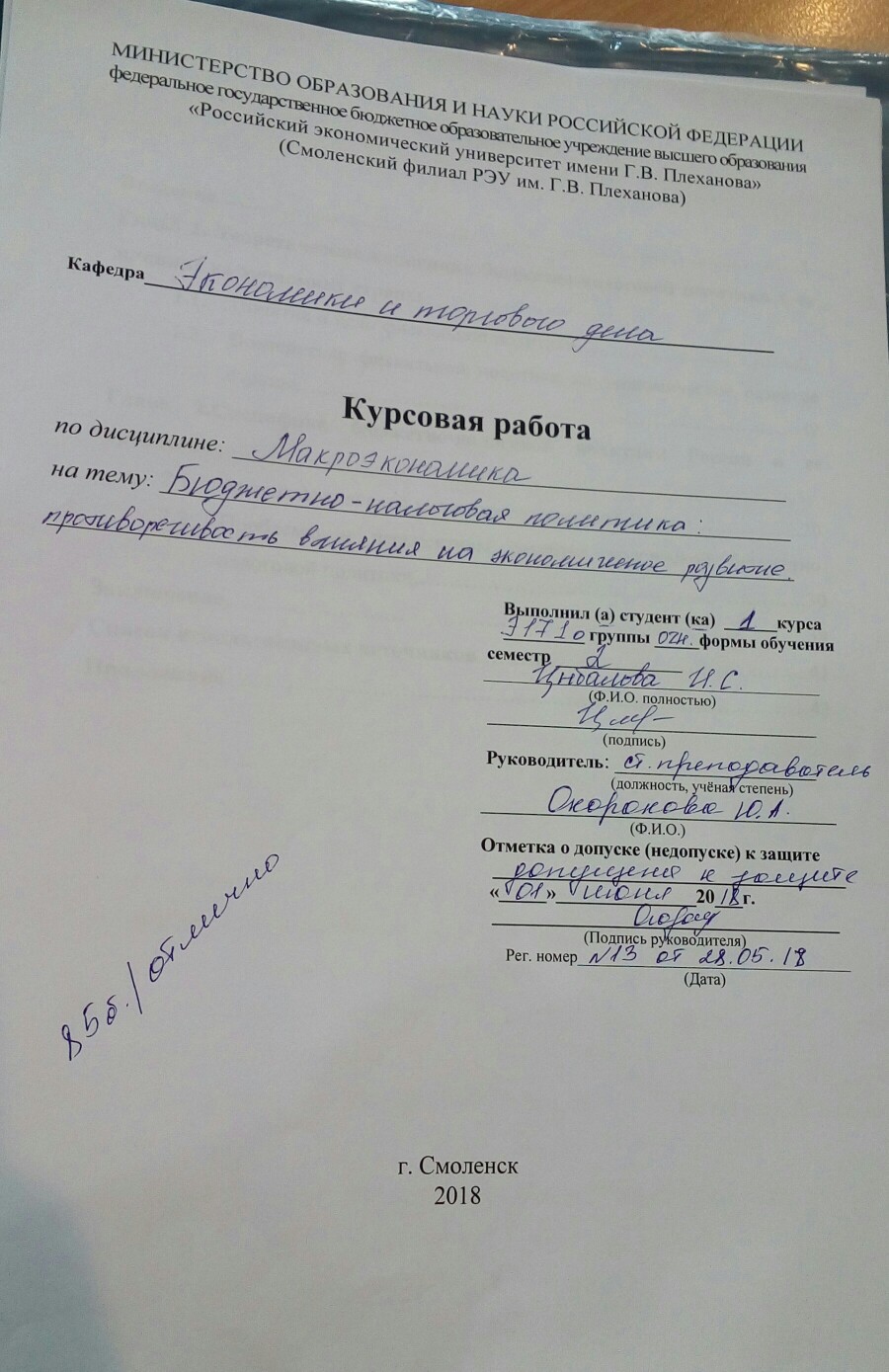 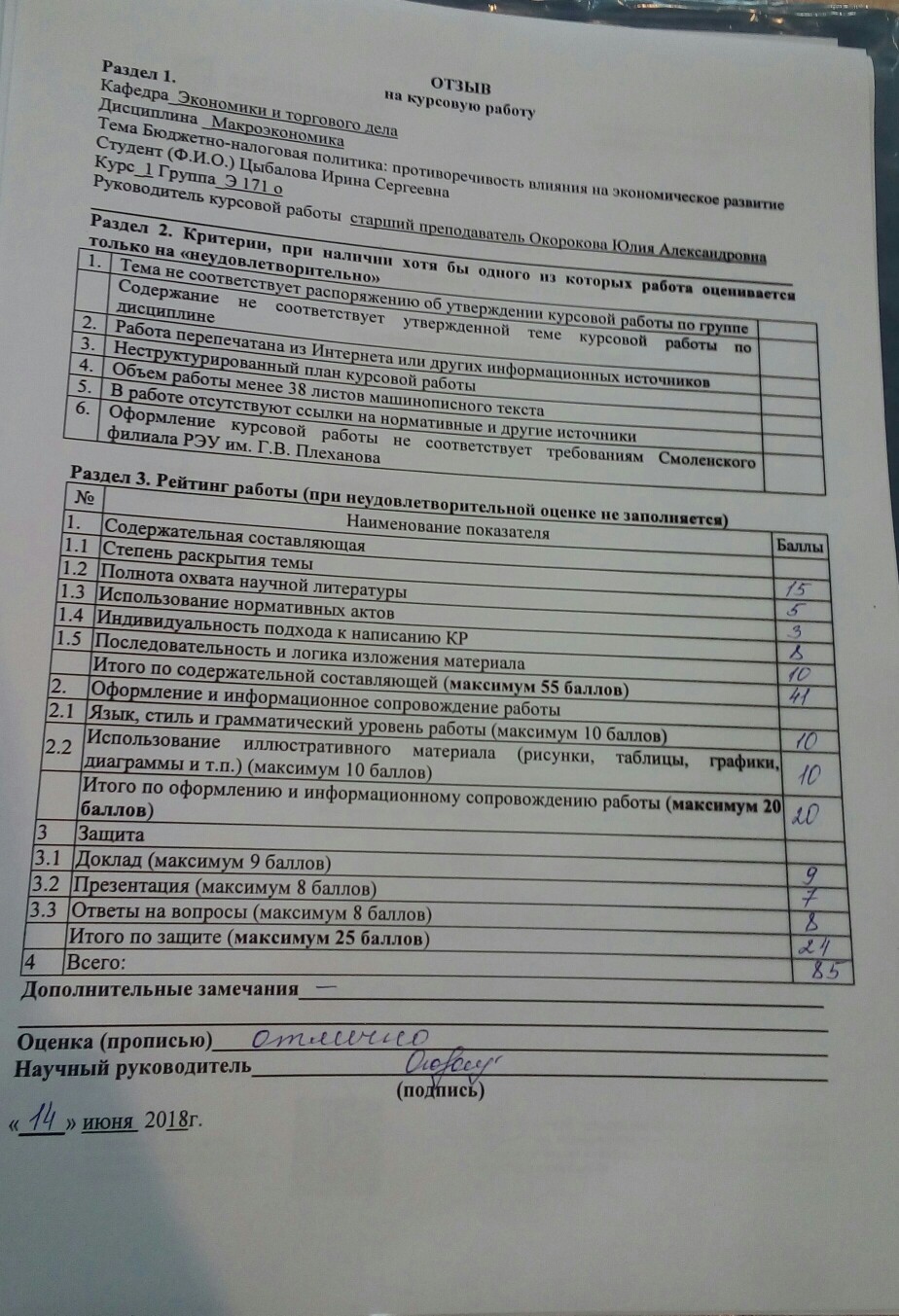 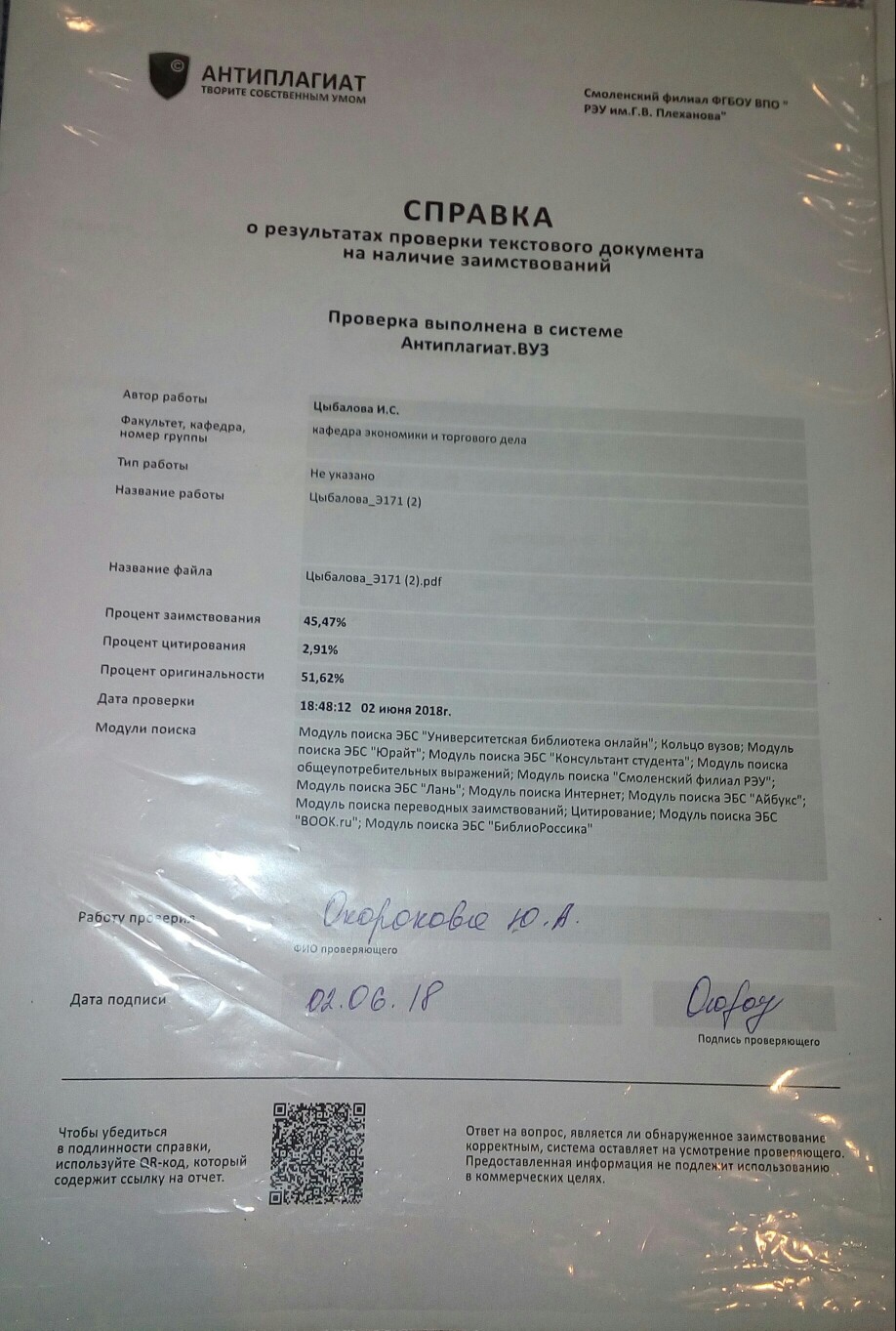 	ОГЛАВЛЕНИЕ Введение……………………………………………………………...…..……….3Глава 1. Теоретические концепции бюджетно-налоговой политики и ее влияние на экономику страныПонятие и цели фискальной политики……………………………5Воздействие фискальной политики на экономическое развитие страны……………………………………………………………….12Глава 2.Специфика бюджетно-налоговой политики России и ее проблемыАнализ фискальной политики современной России…………….20Проблемы и перспективы развития российской бюджетно-налоговой политики………………………………………………..30Заключение…………………………………..……………………………….…39Список использованных источников……………………...………………...41Приложение……………...………...……………………………………………43ВВЕДЕНИЕОсновными инструментами государственного регулирования экономики являются бюджет и налоги. Эти понятия тесно взаимосвязаны, поэтому часто говорят о бюджетно-налоговой политике.Бюджет занимает важную нишу в жизни любого государства. В настоящее время приобретают особое значение проблемы связанные с формированием и реализацией на практике эффективной бюджетной политики в масштабах всей страны. Бюджетная политика создается исходя из задач социально- экономической и финансовой политики, проводится согласованно с таможенной, налоговой, денежно-кредитной, ценовой и валютной политикой Российской Федерации и направлена на обеспечение бюджетными ресурсами органов государственной власти для выполнения ими своих функций. Актуальность темы курсовой работы заключается в том, что бюджет для страны, как и налоги, является инструментом накапливания финансовоых ресурсов, поэтому от правильности распределения бюджета и ведения бюджетно-налоговой политики зависит судьба государства и его граждан.В качестве объекта исследования выступает фискальная политика Российской Федерации. Предметом исследования является совокупность методологических и методических проблем, связанных с оценкой и повышением результативности фискальной политики РФ.Целью написания  курсовой работы является проведение анализа бюджетно-налоговой политики государства, как важного инструмента государственного управления. Для достижения поставленной цели необходимо решить следующие задачи:– рассмотреть понятие и сущность бюджетно-налоговой политики;– охарактеризовать основные инструменты фискальной политики;– провести анализ фискальной политики РФ;– на основании проведенного анализа выявить проблемы фискальной политики и перспективы ее развития.При написании курсовой работы были использованы следующие методы:– метод изучения документации; – метод исследования;– метод анализа и синтеза;– системный метод.Для написания курсовой работы использовалась широкая информационная база. В нее вошли нормативно-правовая база исследования, источники периодической печати и интернет источники, а также работы отечественных ученых , таких как: Ефимова С.Б., Подпорина И.В., Шаталов С.Д., Чиркин В.Е., Годин А.М., Коротаев Е.В., Лушина С.И., Петров А.В., Белова И.А., Дадашев А.З., Михайлюк О.В.Курсовая работа состоит из введения, проблемно-теоретической и аналитической главы, заключение, а также списка использованных источников и приложения. В первой главе рассматриваются основные понятия, раскрываются теоретические положения бюджетно-налоговой политики, ее сущность и роль в деятельности государства.Во второй главе делается анализ современной фискальной политики на основе сбора информации из различных источников. В качестве наглядного примера курсовая работа включает в себя таблицы и рисунки.ГЛАВА 1. ТЕОРЕТИЧЕСКИЕ ОСНОВЫ БЮДЖЕТНО-НАЛОГОВОЙ ПОЛИТИКИ1.1 Понятие и цели фискальной политикиПравительство вмешивается в финансовую жизнь общества исходя из экономического и административного направления. Максимальным результатом воздействием на общественные и экономические процессы являются экономические методы, среди которых чаще используются бюджетные и налоговые методы. Данные способы сосредоточили  в себя системы государственных расходов и налогов. В свою очередь фискальная политика ориентирована на сбор и использование средств государственного бюджета.В финансово-бюджетной политике принято разделять две центральные линии, складывающиеся в зависимости от экономической ситуации, которая царит в стране, и фазами колебательного цикла. В период стремительного экономического роста фискальная политика носит ограничительную направленность, сдерживает параметры роста в допустимых пределах. В более критические периоды финансового упадка, обусловленного нарастающим спадом производства, государственная бюджетно-налоговая политика носит углубленный характер, то есть направлена на расширение производства и других видов экономической деятельности, преодоления спада, а также депрессии и постепенного перехода от спада к подъему [12, c. 103].Между этими двумя направлениями лежит третий этап действий –стабилизационная фискальная политика.Стабилизационня политика – действия правительства по контролю над экономической ситуацией в стране, нацеленные на достижение полной занятости, поддержания низкого уровня инфляции и роста объема ВНП. Действия стабилизационной политики направлены, с одной стороны, устранить переход в неустойчивое кризисное состояние, для чего необходимо удерживать экономические параметры в определенных пределах, и, с другой стороны, улучшать экономическую ситуацию, стремясь при этом приблизить макроэкономические показатели к оптимальным [12, c. 104].Бюджетная политика ориентируется на достижение равновесного бюджета по государственным доходам и расходам на протяжении всего бюджетного периода. Иногда осуществляется направление на построение бюджета полной, высокой или структурной занятости, при которой может быть выпуск избыточной продукции и превышение доходов бюджета над его затратам.С точки зрения финансового плана бюджет – это роспись (смета) государственных расходов и планируемых для их покрытия доходов. Бюджет как главный план страны имеет юридические права и обязанности участников финансовых отношений, согласовывает и организует деятельность всех участников хозяйственной деятельности. Бюджет как юридически оформленный документ носит законодательную силу, где в количественном выражении отражается процесс получения и распределения государством денежных средств. Государство имеет возможность организовывать финансовые ресурсы именно с помощью бюджета на важнейших этапах социального и экономического развития. Помимо этого правительство с помощью бюджета перераспределяет национальный доход между отраслями, территориями, а также сферами общественной деятельности. Ни одно из звеньев финансов не выполняет такого многоуровневого перераспределения средств, как бюджет. В тоже время, бюджет вырисовывает четкое принцип того, как поступают денежные средства в распоряжение государства от разных субъектов хозяйственной деятельности, при этом  показывая экономические процессы, протекающие в структурных звеньях экономики. Кроме того бюджет отображает, соответствие размера централизуемых ресурсов государства объему его потребностей. Таким образом, бюджет выступает не только в роли средства экономического регулирования, ,но и  может реально оказывать воздействие на рост социально-экономической сферы в целом, ускорение темпов научно-технического прогресса, а также обновление и совершенствование материально-технической базы общественного производства.Функция федерального бюджета состоит в том, что по своей внешней форме он является основным финансовым планом государства,который определяет его доходы, расходы и движение решающей части централизованных финансовых ресурсов на определенный период (как правило, на год). Ключевыми задачами федерального бюджета является регулирование и формирование основных средств федерального бюджета, целевое распределение доходов. Функциями бюджета являются следующие:– перераспределение национального дохода и ВВП;	– государственное регулирование и стимулирование экономики; – необходимое финансовое обеспечение социальной политики; – контроль за образованием и использованием денежных средств [17, с. 84]. Бюджет формируется из доходов и расходов. Если доходы равны расходам, то образуется сбалансированный бюджет. Но когда доходная часть превышает расходую, то возникает профицит бюджета, а превышении расходой государственного бюджета над доходами называется дефицит бюджета.В условиях высокой экономической конъюнктуры профицит бюджета (превышение государственных доходов над расходами) может быть направлен на ликвидацию предыдущих долгов, создание компенсационных резервных фондов и на осуществление дополнительных социальных мероприятий. В периоды снижения деловой активности органы госудвласти должны увеличивать совокупный спрос, чтобы преодолеть спад и нормализовать экономические процессы.Налоговая политика – часть фискальной политики, которая проявляется в установлении видов налогов, объектов налогообложения, налоговых ставок, условий взимания налогов и налоговых льгот. Государство регулирует данные характеристики таким образом, чтобы поступление валютных средств за счет уплаты налогов предоставляло финансирование государственного бюджета. Но при этом приходится встречаться с главным противоречием налоговой и всей фискальной политики [15, c. 89].Налоговая политика страны имеет связь как с обеспечением поступлений в бюджет, так и с проводимой структурно-инвестиционной политикой. Регулируя налоги и  налоговые ставки, государство имеет возможность стимулировать развитие определенных видов производств, оказывая воздействие на структуру потребления и поощряя при этом вложение средств в развитие экономики.Налоговая система государства характеризуется совокупностью налогов, пошлин и сборов, установленных на его территории и взимаемых с целью создания общегосударственного фонда финансовых ресурсов, а также совокупностью принципов и способов, а также форм и методов их взимания [15, c. 108].Налоговая система государства строиться по принципу базовых закономерностей распределения отношений, их влияния на процесс развития экономики. Налоговедение, постигая экономические закономерности, определяет организационно-правовые принципы функционирования налоговой системы, создает определенные методики исчисления отдельных налоговых платежей.Фискальная (бюджетно-налоговая) политика – это система регулирования экономики путем изменения государственных расходов и налогов [9, с. 51]. Налоги и расходы являются основными инструментами фискальной политики. Фискальная политика может как положительно, так и отрицательно влиять на стабильность национальной экономики.Основные задачи фискальной политики представлены на рисунке 1.Рис. 1. Задачи фискальной политикиВажнейшим комплексным показателем результативной бюджетно-налоговой политики является государственный бюджет, объединяющий налоги и расходы в единый механизм.Как способ денежного регулирования экономики фискальная политика осуществляется с помощью таких мощных рычагов, как налогообложение и государственные расходы. В зависимости от степени реакции на изменение экономической ситуации бюджетно-налоговую политику подразделяют на дискреционную политику и политику встроенных стабилизаторов. Кроме этого выделяют также следующие виды фискальной политики, которые представлены на рисунке 2. Раскроем смысловое содержание каждого из нижеперечисленных видов фискальной политики.Для дискреционной политики характерно регулированием налогообложения и бюджетных расходов для улучшения экономического положения страны. Каждой фазе экономического цикла соответствует свой способ регулирования. Государство в момент спада производства направляет свои силы на увеличение расходов, при этом снижая налоги, способствуя расширению покупательского спроса. При подъеме производства, сопровождающемся инфляцией, государство ослабляет деловую активность, уменьшая свои расходы и увеличивая налоги [9, с. 74].Рис. 2. Виды фискальной политикиНегативное положение экономического цикла (в него входят налоговые поступления и социальные выплаты) возможно устранить с использованием встроенных (автоматических) стабилизаторов бюджетно-налоговой политики. В момент подъема экономики, когда происходит рост доходов предприятий и работников с помощью прогрессивного налогообложения, увеличиваются суммы налогов. Одномоментное сокращение безработицы влечет за собой улучшение положения малообеспеченных семей, вследствие чего уменьшаются выплаты пособий по безработице и ряд социальных выплат. В конечном итоге происходит уменьшение общих величин совокупного спроса, что сдерживается чрезмерный экономический рост. На стадии кризиса суммы налоговых поступлений автоматически уменьшаются (суммы налоговых изъятий из доходов сокращаются), а социальные выплаты (в т.ч. пособия по безработице) возрастают. В итоге повышается покупательная способность населения, что способствует выходу из кризиса [9, с. 81].Встроенные стабилизаторы не способствуют устранению причин циклических колебаний, а только ограничивают масштаб этих колебаний.Автоматическая (недискреционная) фискальная политика – это автоматическое изменение величины государственных расходов, налогов и сальдо государственного бюджета в результате циклических колебаний совокупного дохода. Данная политика предполагает бессознательное увеличение (или уменьшение) чистых налоговых поступлений в госбюджет в периоды роста (или уменьшения) ВНП, оказывающие стабилизирующее воздействие на экономику [9, с. 90].В целях снижения темпов инфляции предпринимается сдерживающая (рестрикционистская) фискальная политика. Вышесказанная политика заключается в сокращении государственных расходов и увеличении налогов или в сочетании тех и других мер. В краткосрочном периоде сдерживающая политика позволяет сократить совокупный спрос и тем самым помогает снижению инфляции спроса. В долгосрочном периоде она может привести к спаду производства и росту безработицы [11, с. 39].Таким образом, фискальная политика – это система регулирования экономики посредством изменений государственных расходов и налогов. Итак, комплексным показателем высокоэффективной деятельности бюджетно-налоговой  политики является государственный бюджет, объединяющий в себе налоги и расходы в единое целое.Поиск  источников и способов осуществления государственных финансовых средств является  ключевой бюджетно-налоговой  задачей, которая способствует  достижению целей экономической политики. Государство с помощью фискальной политики стремится регулировать  мировые экономические процессы в стране, финансирует сектор экономики, содействует лучшему использованию научного, производственного, а также технического потенциала. Воздействие на совокупный спрос и предложение правительство осуществляет через инструменты фискальной политики. Помимо этого, возникает устойчивая экономичсекая ситуация, сглаживание кризисных явлений, оказывается прямопропорциональное действие на антициклические меры.1.2 Воздействие фискальной политики на экономическое развитие страны	Государство проводит фискальную политику с помощью определенных инструментов.Под инструментами фискальной политики государства понимается –экономические механизмы, с помощью которых достигаются цели, поставленные перед фискальной политикой [14, с. 96]. 	Совокупность инструментов фискальной политики включает государственные субсидии, манипулирование различными видами налогов (личный подоходный налог,акцизы) с помощью изменения налоговых ставок или аккордных налогов. Трансфертные платежи и другие виды государственных расходов также относятся к инструментам бюджетно-налоговой политики. Для наглядности инструменты фискальной политики представлены на рисунке 3.Рис. 3. Инструменты фискальной политикиКаждый инструмент по-разному оказывает воздействие на экономику. Например, рост аккордного налога ведет к снижению совокупных расходов, но не приводит к изменению мультипликатора. В то время как увеличение ставок личного подоходного налога вызовет уменьшение совокупных расходов и мультипликатора.Личный подоходный налог, налог на корпорации или акцизы оказывают различное влияние на экономику, в том числе на стимулы, которые воздействуют на экономический рост и эффективность экономики. Важное значение имеет также выбор отдельного вида государственных расходов, поскольку в каждом случае эффект мультипликатора может быть различным. В зависимости от фазы цикла, в которой находится экономика, и соответствующего ей вида фискальной политики, инструменты данной политики государства используются по-разному. Следовательно, к инструментами стимулирующей бюджетно-налоговой политики относят: – повышение государственных закупок;– снижение налогов;– увеличение трансфертов.Инструменты сдерживающей фискальной политики включают: – сокращение государственных закупок; – рост налогов; – уменьшение трансфертов. Налоги являются одним из главных инструментов фискальной политики. Налоги – это обязательные платежи физических и юридических лиц в государственный и местный бюджеты.Налоги выполняют следующие функции: –   фискальная функция означает сбор денежных средств для создания государственных финансовых фондов и материальных условий для финансирования общественно необходимых потребностей; –   экономическая функция направлена на использование налогов в качестве инструмента перераспределения национального дохода, воздействия на расширение или сдерживание производства, стимулируя производителей в развитии разнообразных видов хозяйственной деятельности; – социальная фунция затрагивает проблемы справедливого нагообложения и направлена на поддержание социального равновесия путем изменения соотношения между доходами отдельных социальных групп с целью сглаживания неравенства между ними [20, с. 71]. Совмещение этих функций способствует экономическому росту государства и социальной защищенности населения.В современной экономике выделяют различные виды налогов: 1.	Прямые налоги – налоги на доход или имущество налогоплательщиков. Прямые налоги подразделяются на: – реальные, к которым относятся поземельный, промысловый, налог на ценные бумаги; – личные: подоходный налог, налоги на прибыль корпораций, на прирост капитала, на сверхприбыль.2.	Косвенные налоги – это налоги, которые включаются в цены определенных товаров и взимаются с потребителей этих товаров при их продаже. К ним относят акцизы и таможенные пошлины. Акцизы – это налоги на расходы, связанные с покупкой конкретных товаров и услуг на внутреннем рынке. Таможенные пошлины – это налоги на импортируемы и  экспортируемые. Они взимаются при перевозке этих товаров через границу государства. По уровню бюджета, в распоряжение которого поступают налоговые суммы, различают:– государственные налоги;– местные и региональные налоги. В Российской Федерации это федеральные, налоги субъектов федерации и  местные. В зависимости от применения налоги подразделяются на: – общие налоги, которые предназначены для финансирования текущих и капитальных расходов бюджета; – специальные налоги, которые имеют конкретное назначение.От характера ставок различают:–   пропорциональные налоги – налоги с неизменной ставкой , которая не зависит от суммы доходов;– прогрессивные налоги – налоги, процентная ставка которых возрастает по мере увеличения дохода. – регрессивные налоги – это налоги, ставка которого с ростом облагаемых сумм снижается; Налоговая ставка устанавливается в виде процента, который определяет долю изымаемого дохода. Доходы растут до определенного повышения ставки налога, но затем начинают снижаться. С ростом налоговой ставки предприятия не стремятся поддерживать высокие объемы производства, при этом снижаются доходы предприятий, а вместе с тем и налоговые доходы предприятий. Следовательно, существует такое значение налоговой ставки, поступления при котором от налогов в бюджет государства  достигнут максимума. При этом государству будет  целесообразно установить налоговую ставку на данном значении. Так же было доказано в теории, что ставка налога 50% является оптимальной. При ставке в 50% достигается максимальная сумма налогов. Если ставка налога будет более высокой , то это вызовет снижение деловой активность фирм и работников, и тогда доходы начнут перетекать в теневую экономику [21, с. 32]. Наличие в российской экономике высоких налоговых ставков обусловлены прежде всего:– бюджетным дефицитом;– нехваткой государственных средств для осуществления социально-экономических программ.Для того чтобы смягчить налоговый пресс для отдельных налогоплательщиков вводятся налоговые льготы.Налоговые льготы – преимущество, которое государство или местное самоуправление предоставляет определенной категории налогоплательщиков, ставящее их в более выгодное положение в сравнении с другими налогоплательщиками. Налоговые льготы иногда используются как средство стимулирования, которое основанно на том, что снижение налога адекватно предоставлению налогоплательщику дополнительных средств на величину,которая равна сумме уменьшения. Перед любым государством стоит проблема выбора и назначения рациональных налоговых ставок. Очевидностью является следующие: чем выше налоги, тем меньшим доходом будет располагать субъект, а значит снизиться покупательская и сберегательная возможность. Следовательно, разумная налоговая политика предусматривает всесторонний учет тех факторов, которые могут либо стимулировать, либо тормозить благосостояние общества и экономическое развитие. Налоги тесно связаны с другим инструментом бюджетно-налоговой политики – государственными расходами. Налоговые средства идут в государственный бюджет, затем эти средства расходуются на различные государственные цели. В условиях законодательства РФ основная часть бюджета наполняется за счет платежей налогоплательщиков – юридических лиц. Государственные или правительственные расходамы представляют собой расходы, направленные на содержание института государства и на государственные закупки товаров и услуг. К государственным закупкам товаров и услуг относят например, строительство за счет бюджета медицинских учреждений, школ, объектов культуры, также закупки  военной техники, сельскохозяйственной продукции, образцов уникальных изделий. Сюда же можно отнести и внешнеторговые закупки. Признак, который отличает все эти закупки, заключается в том, что в роли потребителя выступает государство. Обычно государственные закупки разделяют на два вида: закупки для собственного потребления государства и закупки для регулирования рынка. Государство стремится увеличить свои закупки в период спада и кризиса и уменьшает их во время подъема и инфляции в целях поддержания стабильности производства. Эти действия могут быть направлены на регулирование рынка,а также поддержания на нем равновесия между предложением и спросом. Такая цель является частью одной из важнейших макроэкономических функций государства. Государственные расходы играют важную роль в социально-экономическом развитии общества. С одной стороны государственные расходы объективно необходимы, а с другой могут привести к финансовой нестабильности в национальной экономике, чрезмерному дефициту государственного бюджета, в следствии превышение ими разумных пределов. Основная часть государственных расходов проходит через госбюджет, включающий в себя бюджеты федерального правительства и местных властей. Государственный бюджет – важнейший финансовый документ страны, представляющий собой совокупность финансовых смет всех ведомств и государственных служб. В современных условиях бюджет является также мощным рычагом воздействия на хозяйственную конъюнктуру, осуществления антикризисных мероприятий, а также государственного регулирования экономики. Государственный бюджет представляет собой централизованный фонд денежных ресурсов, которым располагает правительство страны для содержания вооруженных сил, выполнения необходимых социально-экономических функций, а также государственного аппарата. Расходы осуществляют функции социального, экономического и политического регулирования. Они всегда, как правило, носят безвозвратный и целевой характер. Государственных средств, предоставляющиеся на безвозвратной основе из бюджета на целевое развитие называется бюджетным финансированием. Этот способ расходования финансовых средств отличается от банковского кредитования, которое носит возвратный характер кредита. Стоит отметить, что безвозвратность предоставления финансовых ресурсов не означает произвольности в их использовании. Каждый раз государство при финансировании разрабатывает условия и порядок использования денег для обеспечения общего экономического роста и улучшения жизни населения и целевого направления. В каждой стране имеются свои особенности структура государственных расходов. Они обусловлены не только организацией образования и здравоохранения, национальными традициями, но главным образом характером административной системы, развитием оборонных отраслей, численностью армии, структурными особенностями экономики и др. Государственные трансферты также являются одним из инструментов фискальной политики. Государственные трансферты представляют собой выплаты государственных органов, не связанные с движением товаров и услуг. Они перераспределяют доходы государства, полученные от налогоплательщиков, через пенсии, пособия, выплаты по социальному страхованию и т.д. Трансфертные платежи обладают более низким мультипликатором по сравнению с другими различнымми государственными расходами, так как часть этих сумм сберегается. Мультипликатор трансфертных платежей равен мультипликатору государственных расходов, умноженному на предельную способность к потреблению. Положительной стороной трансфертных платежей является то, что они могут быть направлены определенным группам населения. Социальные трансферты представляют собой стипендии, пенсии, различные пособия, входящие в средний доход, и позволяют увеличить бюджет семьи на 10-12% .Таким образом, фискальная политика – это система регулирования экономики путем изменений государственных налогов и расходов. Основые задачи, которые стоят перед фискальной политики это:     – устойчивый рост национального дохода;– умеренные темпы инфляции;– полная занятость;– сглаживание циклических колебаний экономики.Главным комплексным показателем эффективности бюджетно-налоговой политики является государственный бюджет, который совмещвет в себе налоги и расходы в единый механизм.В свою очередь федеральный бюджет направлен на регулирование и формирование основных средств государства, а так же на целевое распределение доходов. Помимо этого, налоговая политика государства связана не только с обеспечением поступлений в бюджет, но и с проводимой структурно-инвестиционной политикой. Государство по средством регулирования налоговых ставкок, налогов и налоговых льготы способно стимулировать развитие определенных видов производств, поощрять вложение средств в развитие экономики, оказывать воздействие на структуру потребления.Таким образом, можно сделать вывод, что главными инструментами фискальной политики являются изменение налогов и трансфертных платежей. ГЛАВА 2. Специфика бюджетно-налоговой политики России и ее проблемы2.1 Анализ фискальной политики современной РоссииЭкономический рост в России имеет пропорциональную зависимость от ситуации, которая сложилась на мировых финансовых рынках, и экономической конъюнктуры мировоого сообщества. Кроме того, рост бюджета Российской Федерации зависит от динамики инвестиций, гибкости налоговой системы и национального бюджета. Для того чтобы охарактеризовать развитие бюджетно-налоговой системы России обратимся к представленным ниже данным. В таблице 1 представлены основные характеристики федерального бюджета РФ (Приложение А).Таблица 1Структура и динамика доходов консолидированного бюджета и бюджетов государственных внебюджетных фондов РФЭкономика России в 2017 г. находилась в относительно умеренном темпе спада производства. По итогам года ВВП уменьшился на 0,2%. Сокращение совокупного спроса, вызванное снижением реальных доходов населения, инвестиций, а также сокращением бюджетных расходов по большинству статей, повлекло за собой замедление инфляции и падение выпуска.По данным Росстата, в 2017 г. индекс потребительских цен составил 105,4% по сравнению с 2016 г. Кроме того, доходы консолидированного бюджета в 2017 г. составили 27746,7 млрд. руб. (32,3% ВВП). По сравнению с 2016 г. их рост в номинальном выражении был настольно несущественным, что не смог покрыть довольно низкий уровень инфляции. В реальном же выражении доходы снизились на 0,6%.Структура бюджетов государственных внебюджетных фондов РФ и доходов консолидированного бюджета фактически не изменилась в сравнении с 2016 г. По-прежнему, около 59% поступлений приходится на налоговые доходы. Остальная доля поступлений буквально в равной пропорции распределяется между страховыми взносами на обязательное социальное страхование, неналоговыми и иными доходами. В 2017 г. по сопоставлению с предшествующим годом заметно возрасли поступления по страховым взносам (на 7,1% с поправкой на инфляцию). В итоге, их доля в общей сумме доходов бюджета выросла и составила практически 22%. Поступления неналоговых доходов сократились как в реальном, так и в номинальном выражении, что в большей степени разъясняется падением доходов от внешнеэкономической деятельности.  Расходы консолидированного бюджета и бюджетов государственных внебюджетных фондов представлены в таблице 2.Таблица 2Расходы консолидированного бюджета и бюджетов государственных внебюджетных фондов РФ, млрд. руб.Затраты консолидированного бюджета и бюджетов государственных внебюджетных фондов РФ в 2017 г. составили 30888,8 млрд.руб., собственно что на 5,4% больше, чем в 2016 г.. Следовательно, увеличение расходов в действительности соответствует потребительской инфляции. Относительно ВВП расходы бюджета в 2017 г. оцениваются в 36,0%, т.е. на 0,4% меньше, чем в прошлом году. Еще одной из важных статей расходов консолидированного бюджета является национальная оборона. Расходы на национальную оборону в 2017 г. продолжили увеличиваться и составили более 3777 млрд.руб. (3183 млрд.руб. за 2016 г.). В реальном выражении расходы на национальную оборону показали наибольший рост – более чем на 12%. Кроме того, расходы на обслуживание государственного и муниципального долга, охрану окружающей среды, здравоохранение, культуру и кинематографию выросли, опережая инфляцию, и в сумме составили более 14% общей суммы расходов. Основная статья расходов – социальная политика. На нее приходится почти 34% общей суммы расходов,причем эти данные за последние годы практически не изменились. В реальном выражении прирост расходов был отрицательным -1,1%. Впрочем большая доля расходов консолидированного бюджета и бюджетов государственных внебюджетных фондов сократилась в 2017 г. в реальном выражении (национальная безопасность и правоохранительная деятельность, национальная экономика, образование, социальная политика и др.). Недостаток бюджета увеличился с 2813,7 млрд.руб. (2016 г.) до 3142,0 млрд.руб. в 2017 г. (на 5,9% с поправкой на инфляцию). Относительно ВВП он составил 3,7%. Это на 3,5% больше чем в предыдущем году.Проведем анализ Федерального бюджета РФ. В таблице 3 представлены основные характеристики федерального бюджета РФ.Таблица 3Основные характеристики бюджета РФмлрд. руб.В 2018-2019гг. ожидается рост доходов федерального бюджета:– в 2018г. – 14028,5 млрд. руб. (+4,0%);– в 2019г. – 14844,8 млрд. рублей (+5,8%).Структура доходов федерального бюджета представлена в таблице 4.Таблица 4Стуктура доходов Федерального бюджетаНаращивание нефтегазовых доходов обосновано продолжением налогового маневра, который предусматривает рост налоговых ставок на добычу полезных ископаемых при плановом сокращении вывозных таможенных пошлин, а еще изменением структуры добычи и экспорта энергоносителей объемных показателей. Темпа  внутреннего валового продукта будет выше темпа роста нефтегазовых доходов.Прогнозируемое  нефтегазовых доходов связано:1.	с ростом поступлений  налогов, таких как:– НДС;–  на прибыль;– . В части акцизов  нефтепродукты в прогнозе  предусмотрен рост  акциза,  норматива распределения  между федеральным  и бюджетами субъектов.2.	Обосновано изменениями действующего , которое направлено на привлечение . Сюда можно отнести выплату дивидендов  менее 50% прибыли  с государственным участием и прибыли федеральных  унитарных предприятий. Главным источником финансирования дефицита федерального бюджета выступают государственные внутренние заимствования Российской Федерации.Совокупный объем поступлений  средства государственных заимствований в 2017г составил 1017,8 млрд. руб. Ожидания на следующие года:– в 2018г. – 975,3 млрд. руб.;– в 2019 г. – 1020,9 млрд. руб.От приватизации федерального имущества в федеральный бюджет поступило в 2017 г. около 138,2 млрд. рубл.Предполагается:– в 2018г. – 13,6 млрд. руб.;– в 2019г. – 13,9 млрд. руб.Источники финансирования дефецита ферального бюджета представлены в таблице 5.Таблица 5Источники финансирования дефицита федерального бюджета млрд. руб.Основными источниками погашения недостатка федерального бюджета РФ в 2015-2017гг. выступают средства резервного фонда.В 2018-2019гг. планируются следующие источники финансирования:– средства ФНБ;– иные источники, а именно государственные заимствования.С помощью данного анализ можно сделать вывод о том, что согласованность бюджетной системы РФ в 2015-2017гг. целесообразно обеспечивать прежде всего за счет:– выявления резервов деятельной налоговой , в т.ч.  счет совершенствования  существующих страховых взносов  и ;– выполнение руководителями доходных  и устранение случаев потерь бюджетных доходов;– повышение доходов от использования государственной, муниципальной собственности и природных ресурсов. Необходимому анализу также подлежат и государтсвенные внебюджетные фонды РФ. В таблице 6 представлена информация о доходах системы государственных внебюджетных фондов РФ.Таблица 6Доходы системы государственные внебюджетных фондов, млрд. руб.Продолжение таблицы 6 По результатам 2017 г. доходы консолидированных бюджетов государственных внебюджетных фондов таких как, Пенсионный фонд РФ, Фонд социального страхования, Федерального фонда обязательного медицинского страхования, составили 9464,4 млрд.руб. (11,0% ВВП). По сопоставлению с 2016 г. доходы системы государственных внебюджетных фондов возрасли на 7,3%, что собственно возместит инфляционное обесценение этих доходов.Структура доходов системы государственных внебюджетных фондов в 2017 г. по сопоставлению с предыдущим годом буквально не изменилась. На страховые взносы, на обязательное пенсионное страхование (41,9%) и трансферт федерального бюджета в бюджет Пенсионного фонда (35,1%) приходится больший объем поступлений. В Пенсионный фонд поступления страховых платежей выросли по сравнению с 2016 г. на 6,9% (на 1,4% с учетом темпов инфляции). При этом трансферт из федерального бюджета возрос на 8,5% (на 2,9% в реальном исчислении). Можно свидетельсвовать о сохранении тенденции замещения федеральными ресурсами страховых платежей в Пенсионный фонд. На обязательное медицинское страхование работающего населения страховые взносы поднялись на 8,0% (на 2,5% в реальном исчислении). Вместе с тем платежи за неработающее население фактически сохранились на том же уровне по номинальным значениям, что составляет 95,1% уровня 2015 г. в реальном исчислении. Уменьшились отчисления в систему внебюджетных фондов по номинальным значениям даже от суммы штрафов, размещения временно свободных средств и средства, передаваемые из федерального бюджета бюджету Фонда социального страхования. В общем, на Пенсионный фонд приходится больший объем доходов системы государственных внебюджетных фондов.К концу 2017 г. его доходы составили 7625,2 млрд.руб. (8,9% ВВП) и повысились по сравнению с 2016 годом на 7,0% (на 1,5% в реальном исчислении). За Пенсионным фондом слудет Федеральный фонд медицинского страхования. В 2017 г сумма его доходов составила 1657,6 млрд.руб. (1,9% ВВП). Его величина увеличилась  по сравнению с прошлым годом на 5,3% (что ниже темпов инфляции). По итогам 2017 г. доходы Фонда обязательного социального страхования составили 181,5 млрд.руб. Это выше прошлогодних поступлений на 3,7%. Затраты системы государственных внебюджетных фондов в 2017 г. составили 9649,8 млрд.руб. В сравнении с 2016 годом расходы увеличились на 1,6% (с поправкой на темпы инфляции – 96,4% прошлогодних значений). Расходы Пенсионного фонда по результатам  2017 г составили 7829,7 млрд.руб. Этот показатели на 2,1% или 159,4 млрд.руб. выше прошлого года.Из Пенсионного фонда расходы отчисляют в большей мере на выплату страховых пенсий (77,3%). На выплату пенсий затраты составляют 5,3% общей суммы расходов. На предоставление материнского капитала отчисляется 4,7%. Вместе с тем выплаты страховых пенсий увеличились на 4,6% (что не компенсирует инфляции). Недостаток Пенсионного фонда к концу составил года 204,4 млрд.руб. или 0,2% ВВП. Следовательно, дефицит Фонда существенно сократился на 339,2 млрд.руб.. В свою очередь, произошло также сокращение Федерального фонда медицинского страхования, собственно что равняется 1590,2 млрд.руб. (или 1,9% ВВП), увеличившись на 16,7 миллиардов рублей или 1,1% (в реальном исчислении составили всего 95,9% прошлогодних показателей). Также бюджет был выполнен с профицитом в размере 67,5 млрд.руб. В 2017 г. затраты Фонда социального страхования составили 230,0 миллиардов руб., фактически увеличившись на 22,4%. При этом дефицит был в размере 48,5 млрд.руб. – фактически имело место дефицитное финансирование 21,1% расходов Фонда. Подводя итог, можно сказать, что в 2017 г. система государственных внебюджетных фондов при выраженном росте доходов имело серьезные сложности с финансированием возрастающих общественных обещаний. В итоге произошло расширение масштабов дефицитного финансирования расходов.2.2  Проблемы и перспективы развития российской бюджетно-налоговой политикиНарастание социальных проблем, медленный темп экономического роста, а также нестабильность финансовых систем подталкивают государство принимать различные меры, направленные на стибилизацию и стимулирование экономики, в том числе и меры фискальной политики.Так как одним из основополагающих показателей эффективного применения бюджетно-налоговой политики является государственный бюджет, то необходимо выяснить, какое влияние оказывают инструменты фискальной политики на этот показатель.На состояние государственного бюджета влияет изменение автономных чистых налогов. Данное воздействие можно проследить на примере роста размера автономных налогов, так как изменение трансфертных платежей и автономных налогов по абсолютной величине равны. Следовательно, именно автономные налоги изменяют доходную часть государственного бюджета, а трансфертные платежи – расходную часть. Трансферты еще называются отрицательными налогами.Механизм воздействия наращивания автономных налогов на состояние госбюджета при постоянном фискальном воздействии представляется следующим образом: при росте доходов государственного бюджета формируется положительное сальдо госбюджета, размер которого равен той сумме, на которую возврасли автономные налоги. Это возникает в следствии сокращения объемов национального производства, происходящее посредством снижения совокупных расходов. Величина же налоговых средств, поступающих в государственный бюджет, возрастет, в связи с тем, что значение налоговых поступлений не зависит от национального дохода.Итак, величина дефицита или профицита государственного бюджета, при отсутсвии налоговых ставок, будет равна изменению в статьях госбюджета, вызванные тем или иным инструментом фискальной политики, сокращении госзакупок. В свою очередь, величина профицит будет ниже суммы уменьшения государственных закупок.Подобное влияние на государственный бюджет оказывают государственные закупки. Изменения в размерах трансфертных платежей оказывают такое же влияние на состояние государственного бюджета, как и государственных закупки. Различается это только в силе данного воздействия, которое вытекает из формул ложных мультипликаторов.Дефицит или профицит текущего (фактического) бюджета в конкретном году не говорит о той или иной направленности фискальной политики правительства. Избыток или недостаток фактического бюджета свидетельствует как о возможных дискреционных фискальных решениях по расходах и налогах, так и на уровень национального производства. Иными словами происходит фиксиция текущего положения экономики. Экономисты нашли решение данной проблемы, введя понятие бюджета при полной занятости. Бюджет при абсолютной занятости позволяет оценить, каким был бы избыток или недостотак госбюджета при определенном уровне государственных расходов и налогов, в случае если бы экономика в течение года функционировала при полной занятости. Следовательнно, дискреционная фискальная политика целенаправленно изменяет только дефицит при полной занятости, а не циклический дефицит. Так как фактический дефицит складывается из циклического и структурного дефицитов, по нему нельзя делать выводы о направленности фискальной политики государства.От степени быстроты реакции правительства на изменения в экономике зависит эффективность фискальной политики. Выделяют несколько препятствий, снижающих степень  функционирования применяемой политики:– «разрыв восприятия».Интервал времени между началом спада или инфляции и тем периодом, когда происходит осознание этих тенденций. При чем характер предстоящей экономической активности трудно предположить. Хотя и имеются показатели, которые позволяют спрогнозировать экономические изменения. Иногда необходимо,чтобы прошел определенный период, прежде чем инфляция или спад, набравшие силу в этот момент времени, проявятся в соответствующей статистике и будут осознаны.– «административный разрыв». Данный «разрыв» характеризуется длительным промежутком времени, отделяя момент, когда приходит понимание необходимости  применения фискальных мер. Уходит достаточно много времени на регулирование фискальной политики. За это время экономическая обстановка успевает полностью измениться и меры, которые должны были предприняться, будут совершенно неуместными.– разрыв между тем моментом, когда правительство принимает решение о фискальных мерах, и периодом , когда эти меры станут влиять на занятость, уровень цен и производство. Изменить налоговые стаки можно в значительно короткий промежуток времени. В то время как на фактическое осуществление государственных расходов направленные на общественные работы требуется длительное планирование и еще более долгосрочное строительства объектов. Поэтому такие затраты приносят весьма сомнительную пользу в качестве средства преодоления коротких спадов в 6-18 месяцев.Кроме того, бюджетно-налоговая политика образовывается на политической арене. Это во многом затрудняет использование для стабилизации экономики.В области расходов и налогообложения экономическая стабильность не исключительная цель государственной политики. Государство также решает вопросы в области обеспечения населения общественными товарами и услугами, перераспределением доходов. Бюджетный дефицит с точки зрения политики рассматривается как нечто весьма привлекательное. Когда бюджетный профицит, наоборот, воспринимается довольно болезненно. Это может означать только то, в обществе в определенный период времени может образоваться предрасположенность к дефициту, т.е. в фискальной политике может сформироваться интерес к стимулирующим фискальным мерам. Со стороны политической сферы снижение налогов очень популярно, так же как и повышение государственных расходов. Рост налогов вызывает негативный настрой избирателей, так же как и сворачивание государственных расходов довольно опасная мера для политиков.Многие экономисты утверждают, что цель такой политической деятельностия является переизбрание на новый срок, а вовсе не защита интересов национальной экономики. Некоторая часть экономистов высказывает мнение о существовании политического делового цикла. Они утверждают, что политические деятели имеют возможность манипулировать бюджетно-налоговой политикой для достижения максимальной  поддержки со стороны избирателей. Причем такие фискальные решения оказывают дестабилизирующее воздействие на экономику. Фискальная политика в этом случае может быть извращена ради политических интересов. Подобное извращение бюджетно-налоговой политики явление весьма неспокойное, поскольку трудно доказуемое. Хотя эмпирические данные весьма неоднозначны. Имеются некоторые сведения в пользу этой политической теории экономического цикла.Несмотря на то что, в реальной экономике имеют место быть моменты, которые снижают эффективность фискальной политики, ее применение позволяет в какой-то мере сгладить колебания экономических циклов. Многие экономисты и предприниматели видят одиним из главных факторов, который сдерживает рост производственной активности в РФ, – это,прежде всего, нерациональная фискальная политика, проводимая государством на протяжении практически всех 90-х годов. Предполагается, что государство установило чрезмерное налоговое бремя, которое не позволяло производственным структурам вести нормальную экономическую деятельность. Такой фискальный нажим  повлек за собой целый ряд негативных явлений:– оказалась зажатой предпринимательская активность; – многие важные и приоритетные с точки зрения общегосударственных позиций затратоемкие отрасли автоматически отсеклись от прибыльной деятельности и начали постепенно застаиваться, в результате чего произошла своеобразная структурная деградация российской экономики;– жесткий налоговый пресс, стимулируя избежание от налогов и развитие теневого сектора экономики, обострил бюджетные проблемы страны.В таких условиях актуализируются задачи оценки эффективности действующей системы фискального регулирования и способы ее оптимизации. Пути решения вышеперечисленных задач предполагает множество различных подходов, среди которых можно выделить качественный метод. Суть этого метода состоит в упорядочении и совершенствовании всего налогового законодательства. Для этого необходимо в первую очередь отказаться от практики начисления налогов на расходы и перейти к схеме, которая предполагает погашение налогов по мере начисления средств на счет предприятия. Уже этого будет достаточно для того чтобы разрушить вполне эффективную экономическую структуру.Реформа фискальной политики направлена на достижение прозрачности бюджетов, снижение неэффективных государственных инвестиций, снижение налогового гнета при широкой налоговой базе, надежности и предсказуемости нормативной базы и модернизацию структуры государственных расходов.Бюджетная политика исходит из средств бюджетов всех уровней и исполнением государством своих обязательств перед юридическими лицами и гражданами. Одним из самых важных элементов фискальной реформы является достижение отсутствие децифица бюджета уже в первый год осуществления. Законодательный запрет на дефицит вводится уже во вторые, третьи года. Обеспечение прозрачности бюджетов всех уровней происходит за счет введения законодательной нормы неотъемлемой периодической публикации отчетов по государственным и местным бюджетам, по всем разделам бюджетной классификации, а также обеспечение информацией СМИ по осуществлении работ органов государственного управления и государственных программ. Для того чтобы  происходила полная согласованность общесистемных реформ следует усилить централизацию финансовых ресурсов в госбюджете. Это в свою очередь предполагает отмену внебюджетных фондов и четкое распределение обязанностей и полномочий бюджетов разных уровней.Реформа бюджетной политики происходит следующим образом:– проводится изменение структуры расходной части бюджета, основываясь на сокращения государственного сектора экономики, преобразование органов государственной власти и управления, силовых структур, решений по уменьшению размеров и последующей отмене дотаций и субсидий и других форм финансирования экономики, адресных субсидий потребителям ряда услуг и товаров;– выполняется аудит доходов и обязательств местных бюджетов. Вместе с этим осуществляется аудит внебюджетных фондов, которые совмещают в себе и президентский. Разработать цепь практических решений и преимущества в финансировании поможет четкая инвентаризация и упорядоченность всех расходов; 	– слаживаются межбюджетные отношения. Проводится политика направленная на усиление децентрализации государственных доходов и расходов. То есть производится перераспределение доходов в сторону местных бюджетов, устанавливается четкие границы функций и источников финансирования местных и государственных бюджетов;– создается система учета бюджетных обязательств, баланса обязательств и ресурсов. Устанавливается свод законов и программ, которые обязательны для финансирования, а также подвергаются изменению те из них, которые не являются первоочередными, то есть требующих обязательного поступления средств из государственного или местного бюджетов;– возникает переход на принцип покрытия социальных нужд государства из имеющихся источников;–  оглашается новая оптимальная структура правительства, отвечающая стратегическим целям и задачам программы реформ, что будет способствовать снижению расходов на содержание аппарата управления; – устанавливается модернизированная структура Министерства финансов, направленная на достижение максимальной ответственности должностных лиц, выполнение ими профессиональных обязанностей, а также обеспечение социальных прав государственных служащих и уточнение порядка взаимодействия казначейства с реципиентами бюджетов; – осуществляется пересмотр системы помощи от государства реальному сектору экономики с целью определения участков потенциального социального напряжения при проведении широкомасштабных реформ, переход на принцип оказания адресной социальной поддержки по строго определенным критериям бедности;– рассматриваются источники финансирования текущих наиважнейших и других обязательств, а также долговых обязательств на неопределенный срок , которые сосредоточили в себе внешний и внутренний долг. Создается система конкуренции получателей бюджетных средств;–  выполняется пересмотр программ инвестициий государственного бюджета, т.е. возникает отказ от строительства на долгосрочный период, определение свободных средств в рамках финансирования социальных обязательств;– разрабатываюется документация по предоставлению бюджетными организациями отчетности и проведения аудита их деятельности независимыми организациями. Таким образом, на основе сделанного анализа фискальной политики можно сделать следующие выводы.Средства резервного фонда выступают в качестве одного из главных источников финансирования дефицита федерального бюджета Российской Федерации в 2015-2017гг.Кроме того, источниками финансирования в 2018-2019гг. будут выступать:– средства ФНБ;– иные источники, а именно государственные заимствования.Проведенный анализ, позволяет сделать вывод, что согласованность бюджетной системы РФ в 2015-2017гг. целесообразно обеспечивать прежде всего за счет:– выявления резервов действующей налоговой , в т.ч.  счет модернизации уже существующих  и страховых взносов;– отсутстототсутствие возникновения утраты  доходов, а также, а  деятелями доходой части планов;– роста  от применения  ресурсов и государственной и  собственности.С серьезными трудностями столкнулась система государственных внебюджетных фондов при выраженном росте расходов на финансирование растущих социальных обязательств. В следствии чего возникли обширные расширились масштабы дефицитна финансирования расходов.Выделяют несколько преград, которые способствуют снижению спени эффективности применяемой фискальной политики:– «разрыв восприятия»;– разрыв между тем моментом, когда правительство решается предпринять меры фискальной политики, и временем, когда эти решения начнут оказывать воздействие на производство, занятость и уровень цен.Подводя итог, необходимо сказать, что для выхода из трудного финансового положения страны, повышению большего оттока финансов на устранение негативных моментов, необходим  стабильный и совершенный бюджетный механизм. В руках государства находится мощнейший инструмент, который способствует эффективному функционированию российской экономики.ЗАКЛЮЧЕНИЕОбобщая рассмотрения фискальной политики, важно отметить, что воздействие на экономику государственных налогов и расходов двойственно: с одной строны, расходы государства создают дополнительный платежноспособный спрос и таким образом позволяют  стимулировать рост экономики, но с другой стороны, используемое для этой цели налогообложение населения может привести к сокращению его потребительский спрос. Государство стремится вовлечь в оборот свободные средства, создать наиболее благоприятные условия для воспроизводственого процесса.Центральную роль при определении структуры инвестиций, прибыли в экономике и потребления играют государственные расходы. Изменение налогов и расходов оказывает влияние на величику дохода. Это способствует улучшению использования фискальной политики для стабилизации экономики.Фискальная политика формируется на политической арене, и это во многом затрудняет их применение для стабилизации экономики.В государственной политики расходы и наголи не единственная цель экономической стабильности. Правительство РФ также занимается вопросами обеспечение населения товарами и услугами, перераспределением доходов. Иногда государство пренебрегает экономической стабильностью ради достижения более важных целей, таких как, например, победа в войне.В свою очередь бюджетный дефицит можно рассматривать как с положительной стороны, так и с негативной. Это значит, что в обществе в какой-то момент может возникнуть политическая предрасположенность к дефициту, т.е. может возобладать пристрастие к стимулирующим фискальным мерам. К снижение налогов очень часто прибегают в политическом плане, так же как и с увеличением государственных расходов, особенно если избирательные округа получают от этого выигрыш. Наличие небольшого дефицита свидетельствует о нахождении денежных средств в движении. Но в данном плане есть и другая сторона наличия дефицита. Меры проводимые в области бюджетно-налоговой системы не всегда успешны. Иногда могут препятствовать стабилизации национальной экономики, ухудшению материального состояния населения. Поэтому необходимо проводить рациональную бюджетно-налоговую систему, ведущую к повышению уровня жизни населения и росту экономики страны в целом.Таким образом, при наличии в реальной экономике моментов, снижающих эффективность фискальной политики, ее применение позволяет в той или иной мере сгладить колебания экономических циклов. Но тем не менее грамотно сформированная и последовательно проводимая фискальная политика характеризуется достижением макроэкономических стабильности, сбалансированность государственных финансов и ведет к процветанию всех субъектов государства.СПИСОК ИСПОЛЬЗОВАННЫХ ИСТОЧНИКОВФедеральный закон № 63-ФЗ «О внесении изменений в Бюджетный кодекс Российской Федерации в части регулирования бюджетного процесса и приведении в соответствие с бюджетным законодательством Российской Федерации отдельных законодательных актов Российской Федерации»: [ федер.закон: принят Гос. Думой 26.04.2007 г.: по состоянию на 15.03.2018 ].Годин А.М., Подпорина И.В. Бюджет и бюджетная система Российской Федерации: учебное пособие.  М.: Дашков и К, 2015.  340 с.Винницкий Д.В. Налоговое право. Учебник. – М.: Юрайт, 2016. –362с.Дадашев А.З. Налоги и налогообложение в Российской Федерации. - М.: Вузовский учебник, Инфра-М, 2013. – 240с.Цейтлин Р.С. История государственного управления и муниципального самоуправления в России: учебное пособие.  М.: Омега-Л, 2015.  120 с.Чиркин В.Е. Государственное и муниципальное управление: учебник.  М: Юрист, 2014.  214 с.Финансы: учебник для вузов / под ред. проф. С.И. Лушина, проф. В.А. Слепова.  М.: Издательство «Российская экономика», 2015.  450 с.Сабанти Б.В. Финансы современной России: учбеник.  СПб.: Изд. Санкт-Петербургского университета экономики и финансов, 2014.  420 с.Шамарова Г.М. Основы государственного и муниципального управления. – М.: Синергия, 2013. – 320с.Система государственного и муниципального управления / под ред. О.М. Рой.  СПб.: Питер, 2014.  448 с.Пономаренко Е.В. Экономика и финансы общественного сектора. – М.: Инфра-М, 2013. – 384с.Эскиндаров М.А. Денежно-кредитная политика России: новые вызовы и перспективы. Монография. – М.: , 2016. – 120с.Демидова Л.А. Пути повышения эффективности государственного сектора // Проблемы теории и практики управления.  2016.  №4.  С. 25.Ефимова С.Б. Методические подходы к планированию государственных (муниципальных) расходов // Экономика и управление.  2015.  №94.  С. 60-63.Ефимова С.Б. Правовые и организационные основы формирования расходов бюджетов // Финансы.  2016.  №4.  С. 55-60.Золотарев В.С. Финансы муниципальных образований // Финансы.  2015.  №12.  С. 33-34.Кашина Н.В. Налоговый потенциал в системе бюджетного прогнозирования // Финансы.  2016.  № 2.  С. 14-17.Коротаев Е.В. Государственное регулирование как инструмент эффективного управления отраслями социальной сферы // Российское предпринимательство.  №12  2014.  С. 16-20.Михайлюк О.В. Современное положение местного самоуправления в системе межбюджетных отношений // Финансы и кредит.  2014.  № 29  С. 42-45.Ялуткин В. Основные направления оптимизации бюджетных расходов на муниципальном уровне В. Ялуткин // Бюджет.  2016.  № 5.  С. 36-38.Территориальный орган Федеральной службы государственной статистики по Смоленской области. Режим доступа: http://sml.gks.ru/ (дата обращения 21.04.2018).ПриложениеПриложение АИнформация об исполнении федерального бюджета (млрд. руб)Показатель2016 г.2016 г.2017 г.2017 г.2017 г.2017 г. в % к 2016 г. (с поправкой на инфляцию)Показательмлрд. руб.в % к итогумлрд. руб.в % к итогув % к итогу2017 г. в % к 2016 г. (с поправкой на инфляцию)Доходы бюджета26494,110027746,710010099,4в т.ч.Налоговые доходы15517,058,616308,958,858,899,7Страховые взносы на обя зательное социальное стра хование5347,320,26036,66036,621,8107,1Неналоговые и прочие доходы5629,821,25401,25401,219,591,0Показатель2016 г.2017 г.2017 г.2017 г. в % к 2016 г. (с поправкой на инфляцию)Показатель2016 г.млрд. руб.в % к итогу2017 г. в % к 2016 г. (с поправкой на инфляцию)Расходы29 307,830 888,8100,0100,0Общегосударственные вопросы1 838,81849,96,095,4Продолжение таблицы 2Продолжение таблицы 2Продолжение таблицы 2Продолжение таблицы 2Продолжение таблицы 2Показатель2016 г.2017 г.2017 г.2017 г. в% к 2016 г. (с поправкой на инфляцию)Показатель2016 г.млрд.руб.в% к итогу2017 г. в% к 2016 г. (с поправкой на инфляцию)Национальная оборона3 182,73 777,612,2112,6Национальная безопасность и правоохранительная деятельность2 072,22 011,46,592,1Национальная экономика3 774,43 889,812,697,8Жилищно-коммунальное хозяйство979,9992,63,296,1Охрана окружающей среды	71,784,00,3111,1Образование3 034,63 103,110,097,0Культура, кинематография395,6422,81,4101,4Здравоохранение2 860,93 124,410,1103,6Социальная политика10 055,410 479,233,998,9Физическая культура и спорт254,9262,30,897,6Средства массовой информации125,7119,90,490,5Обслуживание государственного и муни- ципального долга660,9771,82,5110,8Дефицит-2 813,7-3 142,0-- 105,9Справочно: дефицит в % к ВВП-3,5-3,7--Показатели2015г.2016г.2017г.2018 г.2019г.Доходы, всего13 659,213368,613487,614028,514844,8% к ВВП16,916,115,515,215,0123456Расходы, всего15620,216403,016240,816039,71 987,0% к ВВП19,319,818,717,416,2Дефицит  / Профицит-1961,0-3034,4-2753,2-2011,2-1142,2%к ВВП-2,4-3,7-3,2-2,2-1,2Ненефтегазовый дефицит-7823,6-7811,97803,37125,06490,0% к ВВП-9,7-9,49,07,76,6Показатель2016г.2017г.2018г.2019г.Доходы, всего13 368,613 487,614 028,514 844,8в % к ВВП16,115,515,215,0в том числе:Нефтегазовые доходы4 777,55 050,05 113,85 347,8в % к ВВП5,85,85,55,4Ненефтегазовые доходы8 591,18 437,58 914,79 497,0в % к ВВП10,49,79,79,6Связанные с внутренним производством3 724,74 308,14 739,85 149,9НДС2 636,72 899,53 237,13 582,4Акцизы623,2808,2865,4874,2Налог на прибыль464,8600,4637,4693,4Связанные с импортом2 508,72 586,82 725,02 916,3НДС1 910,21 996,12 121,42 281,7Акцизы56,863,463,961,3Ввозные пошлины541,7527,2539,7573,3Прочее2 357,71 542,71 449,91 430,8Доля в общем объеме доходов, %100100100100в том числе:Нефтегазовые доходы35,737,436,536,0Ненефтегазовые доходы64,362,663,564,0Темпы прироста доходов в номинальном выражении к предыдущему году, %-2,10,94,05,8Показатели2015г.2016г.2017г.2018г.2018г.2019г.2019г.Показатели2015г.2016г.2017г.Законо-проектв % к 2017г.Законо-проектв  % к 2018г.Всего источников1961,03034,42753,22011,273,01142,256,8% к ВВП2,43,73,22,2-1,2-в том числе:Средства Резервного фонда2622,92136,91151,90,0-0,0-Средства ФНБ9,46,8668,21162,2173,9139,712,0Иные источники-671,3890,7933,1849,091,01002,5118,1% к ВВП-0,81,11,10,9-1,0-в том числе:государственные заимствования-217,8582,01017,8975,395,81020,9104,7Показатель2016 г.2016 г.2017 г.2017 г.2017 г. в % к 2016 г.Показательмлрд.руб.% к итогумлрд.руб.% к итогу2017 г. в % к 2016 г.Доходы8817,131009464,37100107,34Страховые взносы на обязательное пенсионное страхование, зачисляемые в Пенсионный фонд РФ на выплату страховой пенсии3711,9342,103968,7041,93106,92Страховые взносы на обязательное медицинское страхование работающего населения, зачисляе- мые в бюджет Федерального фонда обязательного медицинского страх.921,3510,45995,2110,52108,02Показатель2016 г.2016 г.2017 г.2017 г.2017г. в% к 2016 г.Показательмлрд.руб.% к итогумлрд.руб.% к итогу2017г. в% к 2016 г.Страховые взносы на обязательное медицинское страхование неработающего населения, зачисляемые в бюджет Федерального фонда обязательного медицинского страхования616,296,99617,756,53100,24Страховые взносы на обязательное социальное страхование от несчастных случаев на производ стве и профессиональных заболеваний85,770,9791,580,97106,78Страховые взносы на обязательное социальное страхование на случай временной нетрудоспо собности и в связи с материнством 156,351,77178,761,89114,34Недоимка, пени и штрафы по страховым взносам 0,940,010,500,0153,39Доходы от размещения средств бюджетов 101,501,1584,930,9083,68Средства федерального бюджета, передаваемые бюджету Пенсионного фонда РФ 3091,6835,063355,3035,45108,53Средства, передаваемые бюджету Фонда социального страхования РФ 48,810,5542,850,4587,79Межбюджетный трансферт бюджету Федерального фонда обязательного медицинского страхования на компенсацию выпадающих доходов Фонда в связи с установлением пониженных тарифов страховых взносов на обязательное медицинское страхование 23,860,2725,440,27106,63Прочие доходы 58,670,67103,341,09176,1420102011201220132014201520162017РАЗДЕЛ I1Доходы, всего8 305,411 367,712 855,513 019,914 496,913 659,213 460,015 088,91.1.Нефтегазовые доходы3 830,75 641,86 453,26 534,07 433,85 862,74 844,05 971,91.2.Ненефтегазовые доходы4 474,75 725,96 402,46 485,97 063,17 796,68 616,09 117,01.2.1.Связанные с внутренним производством1 697,72 327,62 603,82 681,53 113,63 467,63 780,64 741,91.2.1.1.НДС (внутрений)1 328,71 753,21 886,11 868,22 181,42 448,32 657,43 069,91.2.1.2.Акцизы113,9231,8341,9461,0520,8527,9632,2909,61.2.1.3.Налог на прибыль255,0342,6375,8352,2411,3491,4491,0762,41.2.2.Связанные с импортом1 787,12 236,72 445,82 418,02 474,32 404,42 539,62 728,61.2.2.1НДС на ввозимые товары1 169,51 497,21 659,71 670,81 750,21 785,21 913,62 067,21.2.2.2.Акцизы на ввозимые товары30,146,653,463,471,654,062,178,21.2.2.3.Ввозные пошлины587,5692,9732,8683,8652,5565,2563,9583,21.2.3.Прочие990,01 161,61 352,71 386,41 475,21 924,62 295,81 646,5РАЗДЕЛ II2Расходы, всего10 117,510 925,612 895,013 342,914 831,615 620,316 416,416 425,82.1.Общегосударственные вопросы887,9777,8809,9850,7935,71 117,61 095,61 167,2в т.ч. обслуживание государственного и муниципального долга*195,02.2.Национальная оборона1 276,51 516,01 812,42 103,62 479,13 181,43 775,32 852,82.3.Национальная безопасность и правоохранительная деятельность1 085,41 259,81 843,02 061,62 086,21 965,61 898,71 918,02.4.Национальная экономика1 222,71 790,21 968,51 849,33 062,92 324,22 302,12 460,02.5.Жилищно-коммунальное хозяйство234,9279,8228,8177,5119,6144,172,2119,52.6.Охрана окружающей среды13,517,622,524,346,449,763,192,42.7.Образование442,8553,4603,8672,3638,3610,6597,8615,0Продолжение приложения АПродолжение приложения АПродолжение приложения АПродолжение приложения АПродолжение приложения АПродолжение приложения АПродолжение приложения АПродолжение приложения АПродолжение приложения АПродолжение приложения А20102011201220132014201520162017РАЗДЕЛ II2.8.Культура, кинематография и средства массовой информации*125,6Культура, кинематография83,889,994,897,889,987,389,72.9.Здравоохранение и спорт*347,4Здравоохранение499,6613,8502,0535,5516,0506,3440,02.10.Социальная политика344,93 128,53 859,73 833,13 452,44 265,34 588,54 992,12.11.Физическая культура и спорт44,245,768,071,273,059,696,12.12.Средства массовой информации61,177,577,374,882,176,683,22.13.Обслуживание государственного и муниципального долга262,7320,0360,3415,6518,7621,3709,22.14.Межбюджетные трансферты*4 135,9Межбюджетные трансферты общего характера бюджетам бюджетной системы Российской Федерации651,3599,4668,1816,1682,0672,0790,6РАЗДЕЛ III3Дефицит (-)/Профицит (+)-1 812,0442,0-39,4-323,0-334,7-1 961,0-2 956,4-1 336,93.1.Ненефтегазовый дефицит-5 642,7-5 199,7-6 492,6-6 857,0-7 768,5-7 823,7-7 800,4-7 308,8РАЗДЕЛ IV4Источники финансирования дефицита федерального бюджета - всего1 812,0-442,039,4323,0334,71 961,02 956,41 336,94.1.Источники внутреннего финансирования дефицита1 692,4-336,921,4270,2481,42 257,02 913,61 488,64.1.1.Источники внутреннего финансирования дефицита 
(без учета изменения остатков на счетах)7,51 302,8420,7831,84 076,31 242,4-683,72 095,6Продолжение приложения АПродолжение приложения АПродолжение приложения АПродолжение приложения АПродолжение приложения АПродолжение приложения АПродолжение приложения АПродолжение приложения АПродолжение приложения АПродолжение приложения А20102011201220132014201520162017РАЗДЕЛ IV4.1.2.Сальдо внутреннего долга:621,51 079,7511,4358,41 025,315,3492,41 127,64.1.2.1.привлечение857,21 378,8911,9821,71 348,9836,01 054,91 702,64.1.2.2.погашение государственного внутреннего долга-235,7-299,1-400,4-463,3-323,7-820,8-562,5-575,04.1.3.Бюджетные кредиты:-157,8-75,0-2,3-40,3-165,0-161,3-177,9-20,44.1.3.1.предоставление-170,3-128,5-129,8-132,5-247,8-341,5-355,0-333,84.1.3.2.возврат12,453,5127,492,382,8180,2177,1313,54.1.4.Поступления от продажи акций и земельных участков, находящихся в государственной собственности14,9126,243,941,629,76,3406,814,34.1.5.Курсовая разница-132,4142,3-122,6481,33 487,01 775,6-1 345,059,34.1.6.Изменение остатков на счетах 1 684,9-1 639,7-399,3-561,6-3 594,91 014,63 597,3-607,04.1.7.Прочее-338,629,7-9,7-9,2-300,8-393,4-60,0914,84.2.Источники внешнего  финансирования дефицита119,7-105,218,152,7-146,7-296,042,8-163,94.2.1.Привлечение кредитов и размещение ценных бумаг164,43,4206,3227,82,64,9199,1156,64.2.2.Погашение внешнего долга-84,8-101,1-69,1-65,2-74,8-238,0-106,1-197,14.2.3.Другие источники внешнего финансирования40,1-7,5-119,2-109,9-74,4-62,9-50,2-123,4